โครงการฝึกอบรม ส่งเสริม ส่งเสริมคุณธรรม จริยธรรม และปลูกจิตสำนึก “ชาวโคกสูงร่วมใจ ต่อต้านภัยทุจริต”วันที่ ๒๒ ตุลาคม ๒๕๖๑ณ หอประชุมเทศบาลตำบลโคกสูง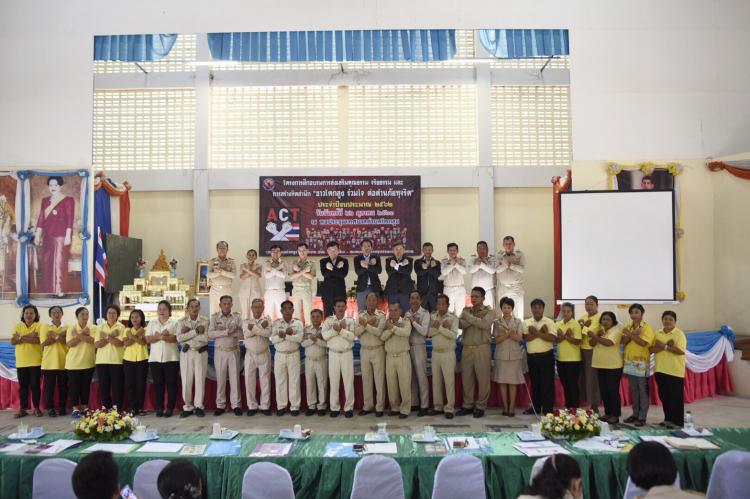 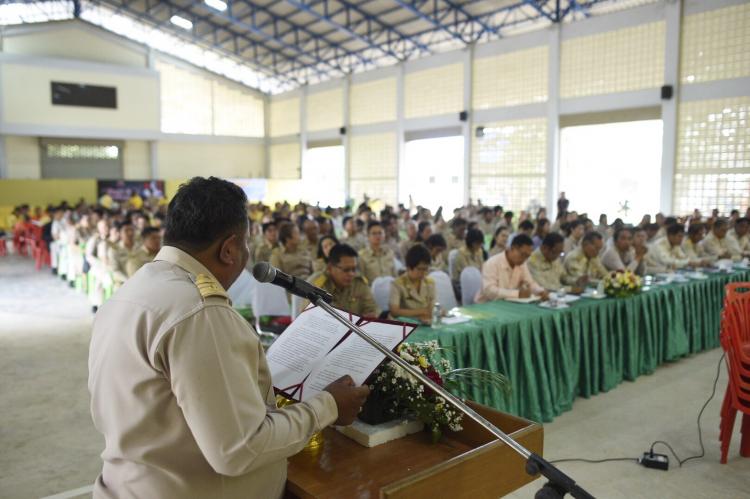 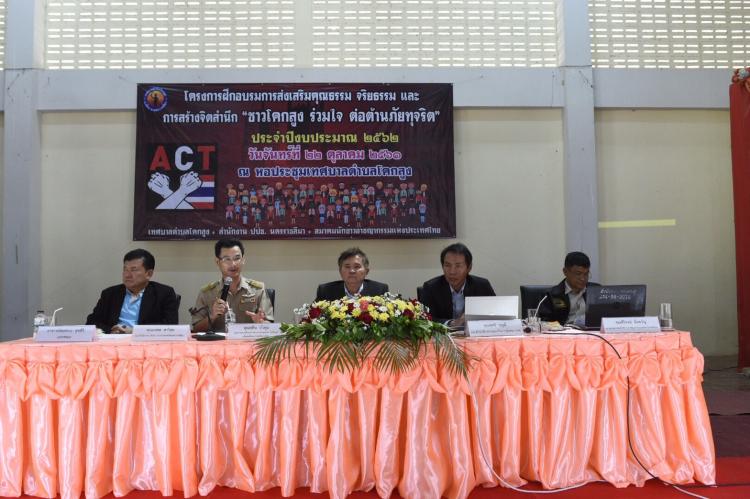 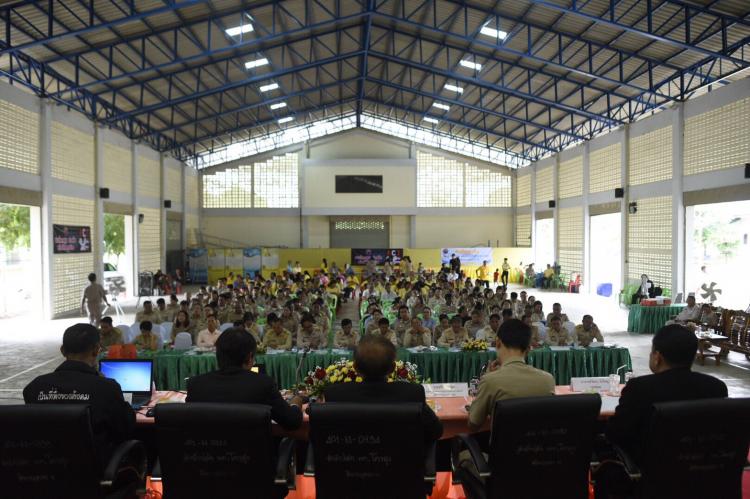 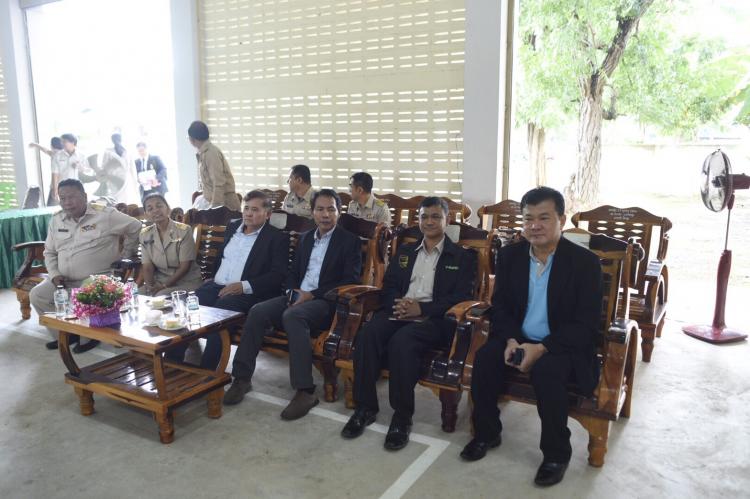 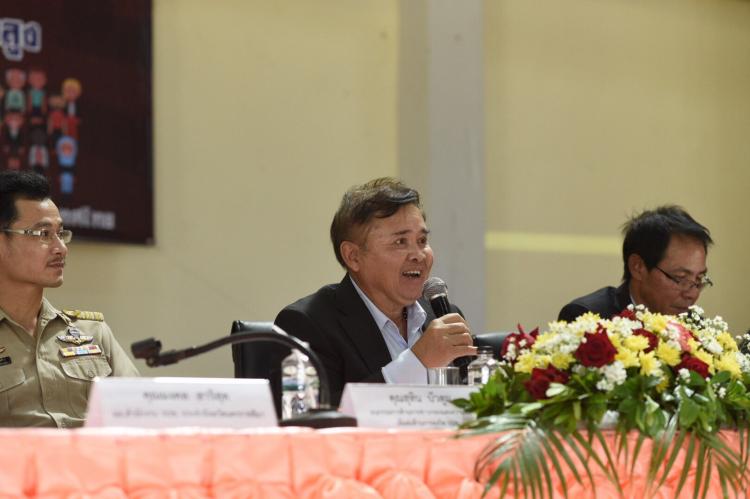 